A N U N ŢVă aducem la cunoştinţă că în data de 05.07.2019, ora 9.00în amfiteatrul VICTOR GIONCU al Facultăţii de Arhitectura si Urbanism, Str. Traian Lalescu, Nr. 2A, etaj 5, va avea loc PRELEGEREA PUBLICĂsusţinută de domnulDr.ing. FOFIU MIHAIpentru ocuparea prin concurs a postului de SEF LUCRARI , poziţia 29 din Statul de funcţiuni al Departamentului de ArhitecturaComisia de concurs este următoarea:Președinte:BOCAN CĂTĂLINA - Facultatea de Arhitectura si Urbanism TimisoaraMembri :MOŞOARCĂ MARIUS - Facultatea de Arhitectura si Urbanism TimisoaraDIACONU DAN – Facultatea de Constructii TimisoaraFLORUŢ SORIN - Facultatea de Constructii TimisoaraFEKETE NAGY LUMINITA - Facultatea de Constructii TimisoaraCu această ocazie, vă invităm să participaţi la susţinerea publicăUNIVERSITATEA POLITEHNICA TIMIŞOARA              FACULTATEA DE ARHITECTURA SI      URBANISM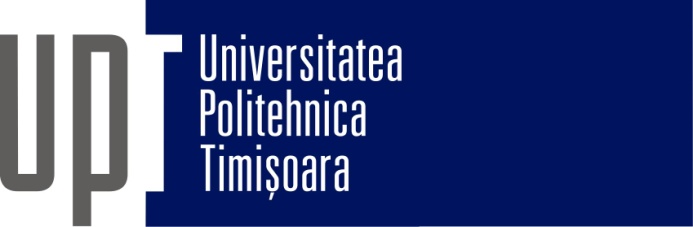 